GR. IV CZWARTEK – 25.02.2021R.„Kłopoty z szyciem” – słuchanie piosenki       https://chomikuj.pl/ania.tarkowska/metodyka+przedszkolna/zabawy+muzyczneMam dla lali garść korali,
mam płócienko cienkie.
Skroi mama, a ja sama
będę szyć sukienkę.

Ref. la, la, la będę szyć sukienkę.

Krzywy rękaw igła pęka,
a tu nowa bieda!
Pomóż szyć mi,
bo ja nićmi rady sobie nie dam!

Ref. Oj, oj, oj rady sobie nie dam!

Spod igiełki wciąż supełki
wyskakują w górę,
a korale nie chcą wcale
nawlec się na sznurek!

Ref. Oj, nie chcą nie, nawlec się na sznurekRozmowa z dziećmi.- Co chciała uszyć dziewczynka?- Co przydarzyło się dziewczynce podczas szycia?- Kogo poprosiła o pomoc?Zabawa pantomimiczna ,,Przybory krawieckie”. Dzieci naśladują ruchem rąk czynności związane z praca krawcowej: szycie, krojenie materiału, wycinanie, mierzenie, prasowanie, nawlekanie igły itp.Zabawa muzyczna ,,Wysoko - nisko”. Dzieci przy dźwiękach wysokich chodzą na palcach, przy dźwiękach niskich chodzą jak niedźwiadki.https://youtu.be/E5PsRoi8oKI Uzupełnij plasteliną puste kółeczka. 7.Rysuj po śladzie.8.Odszukaj krawcową i otocz ją pętlą.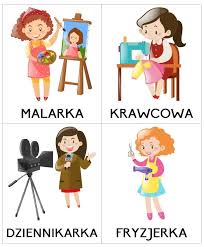 http://www.jas-malgosia.com.pl/lekcje/6-2020-05-19.pdf